APPLICATION FORM: Financial Support to Third Parties in Kisii and Nyamira CountiesThe purpose of the Call is for interested organizations and groups to express interest and demonstrate their capacity in implementing grassroots initiatives aimed at preventing and responding to Gender-Based Violence (GBV) and expanding the International Solidarity Foundation’s (ISF) interventions in Kisii and Nyamira Counties. The focus of the initiative is on local civil society organizations (CSOs), community-based organizations (CBOs) and grassroots movements that pursue local solutions to local challenges.This application is not a full description of the proposed action. The detailed action plan and budget will be developed together after the implementing organizations are selected.Eligibility checklistRegistered as a group or organization entity and can work in Kisii and Nyamira counties? Yes  No 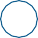 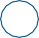 If No, provide details.Does your organization have an operational bank account? Yes  NoExperience in implementing activities related to the focus areas of support for this call.  Yes  No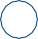 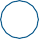 Organizational informationName of the organization/groupPhysical locationCountyEmail address Website (if applicable) Social media sites (if applicable) Phone numberType of organisation (Non-profit, CBO, FBO, CSOs, other):Where is your organisation based? (City/Town/Ward)Where will the proposed project be implemented? (City/Town/Ward)Contact detailsKey contact person (First name and surname)DesignationPhone numberEmailAlternative contact (First name and surname)Phone numberEmailNumber of full-time staff (if applicable):Number of part-time staff (if applicable):Number of volunteers (if applicable):ProposalPlease select the category(ies) you want to implement:PreventionResponseAccess to justicePlease describe the problem you are trying to address and explain how the proposed action will help solve this problem and bring about change [in no more than 200 words]iii[insert text here…]Please describe the experience you have in implementing similar action, describing how the proposed activities would build upon your previous action [in no more than 250 words][insert text here…]Please describe the different activities (at most 5) you plan to do [in no more than 200 words][insert text here…]How many people will benefit from the proposed activities? Kindly disaggregate by age (adults vs minors) and gender (male and female)[insert text here…]Does your action involve people considered vulnerable? Please describe [no more than 100 words][insert text here…]What amount of funding are you requesting from the International Solidarity Foundation? (The project will award grants ranging from Kes. 300,000 to Kes. 3,000,000), as reflected in the budget templateDeclaration of Honesty: I hereby confirm that all documents submitted with this application form and information included in this application are free from material misrepresentation, whether owing to fraud or error. Yes  No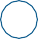 Please email your application form and all the supporting documents to isfkenya@solidaarisuus.fi. The subject line: “ISF Call for Local Actors – CLA 001”